Администрация Дзержинского районаКрасноярского краяПОСТАНОВЛЕНИЕс.Дзержинское25.03.2020										№ 177-пО подведении итогов выполнения муниципального задания муниципальными учреждениями за 2019 годНа основании постановления администрации Дзержинского района от 03.11.2015 № 602-п «Об утверждении Порядка формирования муниципального задания  в отношении муниципальных учреждений и финансового обеспечения выполнения муниципального задания», постановления администрации Дзержинского района от 21.04.2017 г. № 200-п «Об утверждении Методики оценки выполнения районными муниципальными учреждениями муниципального задания на оказание муниципальных услуг (выполнение работ)», руководствуясь ст. 19 Устава района, ПОСТАНОВЛЯЮ:1. Утвердить итоги выполнения муниципального задания районными муниципальными учреждениями за 2019 год согласно приложению 1 к настоящему постановлению.2. Не использованные на 1 января 2020 года остатки средств субсидии на выполнение муниципального задания в учреждениях, выполнивших муниципальное задание более чем на 90 процентов (с Оценкой «муниципальное задание по муниципальной услуге выполнено в полном объеме» и с Оценкой «муниципальное задание по муниципальной услуге выполнено») остаются в распоряжении учреждений и используются в очередном финансовом году для достижения цели, ради которой данное учреждение создано (приложение 2).3. Контроль за исполнением настоящего постановления возложить на начальника финансового управления Егорову Т.В.4. Постановление вступает в силу в день, следующий за днем его официального опубликования.Временно исполняющийобязанности главыДзержинского района							В.Н. ДергуновПриложение 1к постановлению администрации районаот 25.03.2020 № 177-пПриложение 2к постановлению администрации районаот 25.03.2020 № 177-пОценка выполнения муниципального задания за 2019 год с учетом всех показателей Оценка выполнения муниципального задания за 2019 год с учетом всех показателей Оценка выполнения муниципального задания за 2019 год с учетом всех показателей Оценка выполнения муниципального задания за 2019 год с учетом всех показателей Оценка выполнения муниципального задания за 2019 год с учетом всех показателей Оценка выполнения муниципального задания за 2019 год с учетом всех показателей Оценка выполнения муниципального задания за 2019 год с учетом всех показателей Оценка выполнения муниципального задания за 2019 год с учетом всех показателей N п/пНаименование учрежденийкоэффициент выполнения муниц задания                                                               К2 (натуральные показатели)коэффициент выполнения муниц задания                                                               К1 (качественные показатели)общая оценка (ОЦ итоговая )ОЦ итоговая выше 100%       муниципальное задание выполнено в полном объемеОЦ итоговая от 90% до 100%  муниципальное задание выполнено муниципальное задание                          не  выполнено Школы1Муниципальное бюджетное образовательное учреждение Дзержинская средняя общеобразовательная школа №199,698,699,09муниципальное задание в целом выполнено2Муниципальное бюджетное образовательное учреждение Дзержинская средняя общеобразовательная школа №299,8100,099,90муниципальное задание в целом выполнено3Муниципальное бюджетное образовательное учреждение Усольская средняя общеобразовательная школа99,599,799,60муниципальное задание в целом выполнено4Муниципальное бюджетное образовательное учреждение Нижнетанайская средняя общеобразовательная школа100,0100,0100,00выполнено в полном объеме5Муниципальное бюджетное образовательное учреждение Курайская средняя общеобразовательная школа100,0100,0100,00выполнено в полном объеме6Муниципальное бюджетное образовательное учреждение Александро-Ершинская средняя общеобразовательная школа100,0100,0100,00выполнено в полном объеме7Муниципальное бюджетное образовательное учреждение Орловская средняя общеобразовательная школа100,0100,0100,00выполнено в полном объеме8Муниципальное бюджетное образовательное учреждение Денисовская средняя общеобразовательная школа99,8100,099,92муниципальное задание в целом выполнено9Муниципальное бюджетное образовательное учреждение Шеломковская средняя общеобразовательная школа100,0100,0100,00выполнено в полном объеме10Муниципальное бюджетное образовательное учреждение Новинская средняя общеобразовательная школа100,0100,0100,00выполнено в полном объемеУчреждения дополнительного образования 12Муниципальное бюджетное образовательное учреждение дополнительного образования детей "Детско-юношеская спортивная школа"100,0100,0100,00выполнено в полном объеме13Муниципальное бюджетное образовательное учреждение дополнительного образования детей "Центр внешкольной работы"100,0100,0100,00выполнено в полном объемеДетские сады14Муниципальное бюджетное дошкольное образовательное учреждение "Дзержинский детский сад №1 "Чебурашка"100,0100,0100,0выполнено в полном объеме15Муниципальное бюджетное дошкольное образовательное учреждение "Дзержинский детский сад №2 "Колокольчик"99,499,899,6муниципальное задание в целом выполнено16Муниципальное бюджетное дошкольное образовательное учреждение "Дзержинский детский сад №3 "Тополек" общеразвивающего вида с приоритетным направлением "Экологическое воспитание"100,0100,0100,0выполнено в полном объеме17Муниципальное бюджетное дошкольное образовательное учреждение "Дзержинский детский сад №4 "Березка" комбинированного вида II категории"99,199,999,5муниципальное задание в целом выполнено18Муниципальное бюджетное дошкольное образовательное учреждение "Усольский детский сад №5 "Колосок"100,0100,0100,0выполнено в полном объеме19Муниципальное бюджетное дошкольное образовательное учреждение "Денисовский детский сад "Солнышко"98,598,598,5муниципальное задание в целом выполнено20Муниципальное бюджетное дошкольное образовательное учреждение "Курайский детский сад "Василёк"100,0100,0100,0выполнено в полном объеме21Муниципальное бюджетное дошкольное образовательное учреждение "Орловский детский сад "Березка" общеразвивающего вида"100,0100,0100,0выполнено в полном объеме22Муниципальное бюджетное дошкольное образовательное учреждение Шеломковский детский сад "Колобок"100,0100,0100,0выполнено в полном объемеУчреждения культуры23Муниципальное бюджетное учреждение культуры "Дзержинский районный дом культуры"100,0100,0100,0выполнено в полном объеме24Муниципальное бюджетное учреждение культуры "Межпоселенческая библиотечная система" Дзержинского района Красноярского края105,0100,0102,5выполнено в полном объеме25Муниципальное бюджетное образовательное учреждение дополнительного образования детей "Дзержинская детская школа искусств"100,0100,0100,0выполнено в полном объеме26Муниципальное бюджетное учреждение культуры "Дзержинский районный краеведческий музей"109,5100,0104,8выполнено в полном объемеДругие учреждения 27Муниципальное бюджетное учреждение Единая дежурно-диспетчерская служба муниципального образования Дзержинский район0,0100,0100,0выполнено в полном объеме28Муниципальное бюджетное учреждение "Дзержинский многопрофильный молодежный центр"100,0100,0100,0выполнено в полном объеме29Муниципальное бюджетное учреждение "Центр социального обслуживания населения"105,0100,0102,5выполнено в полном объемеОстатки неиспользованных средств  субсидии на выполнение муниципального задания                                                                             на 1 января 2020 года                                                                                                                      Остатки неиспользованных средств  субсидии на выполнение муниципального задания                                                                             на 1 января 2020 года                                                                                                                      Остатки неиспользованных средств  субсидии на выполнение муниципального задания                                                                             на 1 января 2020 года                                                                                                                      Остатки неиспользованных средств  субсидии на выполнение муниципального задания                                                                             на 1 января 2020 года                                                                                                                      Остатки неиспользованных средств  субсидии на выполнение муниципального задания                                                                             на 1 января 2020 года                                                                                                                      руб.№ п/пНаименование учрежденийСумма остатка средств на лицевом счете бюджетного (автономного) учреждения по состоянию на 01.01.2020 (руб.)**в том числев том числе№ п/пНаименование учрежденийСумма остатка средств на лицевом счете бюджетного (автономного) учреждения по состоянию на 01.01.2020 (руб.)**за счтет бюджетных средствдоходы от платной деятельностиУчреждения культуры172 141,75143 634,6128 507,141Муниципальное бюджетное учреждение культуры "Межпоселенческая клубная система" Дзержинского района Красноярского края119 002,01108 316,0410 685,972Муниципальное бюджетное учреждение культуры "Межпоселенческая библиотечная система" Дзержинского района Красноярского края36,640,6835,963Муниципальное бюджетное образовательное учреждение дополнительного образования детей "Дзержинская детская школа искусств"53 042,2235 257,0117 785,214Муниципальное бюджетное учреждение культуры "Дзержинский районный краеведческий музей"60,8860,88Школы37 596,7111 552,9526 043,765Муниципальное бюджетное образовательное учреждение Дзержинская средняя общеобразовательная школа №124 338,9530,4324 308,526Муниципальное бюджетное образовательное учреждение Дзержинская средняя общеобразовательная школа №23 662,663 662,667Муниципальное бюджетное образовательное учреждение Усольская средняя общеобразовательная школа0,670,678Муниципальное бюджетное образовательное учреждение Нижнетанайская средняя общеобразовательная школа0,009Муниципальное бюджетное образовательное учреждение Курайская средняя общеобразовательная школа1 998,22262,981 735,2410Муниципальное бюджетное образовательное учреждение Александро-Ершинская средняя общеобразовательная школа3 273,813 273,8111Муниципальное бюджетное образовательное учреждение Орловская средняя общеобразовательная школа0,0012Муниципальное бюджетное образовательное учреждение Денисовская средняя общеобразовательная школа3 746,373 746,3713Муниципальное бюджетное образовательное учреждение Шеломковская средняя общеобразовательная школа576,03576,0314Муниципальное бюджетное образовательное учреждение Новинская средняя общеобразовательная школа0,0015Муниципальное бюджетное образовательное учреждение Канарайская основная общеобразовательная школа0,00Учреждения дополнительного образования 94,8294,820,0016Муниципальное бюджетное образовательное учреждение дополнительного образования детей "Детско-юношеская спортивная школа"0,870,8717Муниципальное бюджетное образовательное учреждение дополнительного образования детей "Центр внешкольной работы"93,9593,95Детские сады249 273,6267 508,76181 764,8618Муниципальное бюджетное дошкольное образовательное учреждение "Дзержинский детский сад №1 "Чебурашка"2 107,491 294,01813,4819Муниципальное бюджетное дошкольное образовательное учреждение "Дзержинский детский сад №2 "Колокольчик"16 233,937 337,728 896,2120Муниципальное бюджетное дошкольное образовательное учреждение "Дзержинский детский сад №3 "Тополек" общеразвивающего вида с приоритетным направлением "Экологическое воспитание"99 561,4635 901,4363 660,0321Муниципальное бюджетное дошкольное образовательное учреждение "Дзержинский детский сад №4 "Березка" комбинированного вида II категории"78 257,0113 836,1464 420,8722Муниципальное бюджетное дошкольное образовательное учреждение "Усольский детский сад №5 "Колосок"0,0023Муниципальное бюджетное дошкольное образовательное учреждение "Денисовский детский сад "Солнышко"53 113,739 139,4643 974,2724Муниципальное бюджетное дошкольное образовательное учреждение "Курайский детский сад "Василёк"0,0025Муниципальное бюджетное дошкольное образовательное учреждение "Орловский детский сад "Березка" общеразвивающего вида"0,0026Муниципальное бюджетное дошкольное образовательное учреждение Шеломковский детский сад "Колобок"0,00Прочие учреждения3 682,773 682,770,0027Муниципальное бюджетное учреждение Единая дежурно-диспетчерская служба муниципального образования Дзержинский район2 601,012 601,0128Муниципальное бюджетное учреждение "Дзержинский многопрофильный молодежный центр"1 081,761 081,7629Муниципальное бюджетное учреждение "Центр социального обслуживания населения"0,000,000,00Итого462 789,67226 473,91236 315,76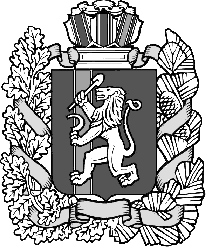 